附件1臺北市大型群聚活動許可（變更）申請書(範例)注意事項：資料異動登記應在備註欄載明前後資料情形。附件2：活動負責人身分證影本附件3附件4○○○○活動安全及交通維護計畫(範本)民國○○○年○○月○○日製定壹、活動基本資訊一、活動名稱：                                        。二、活動目的：                                        。三、活動地點：臺北市       區        路               ；詳如附圖○○。(請敘明活動地點並以附圖標示活動範圍) 四、主辦單位：○○○○○○○○；協辦單位：○○○○○○○○五、主辦人基本資料：姓名—○○○○；身分證字號：○○○○○(身分證影本如附件○○)。六、緊急聯絡資訊：(一)本次活動第一聯絡人：○○○；電話：○○○○○○○○○。(二)本次活動第二聯絡人：○○○；電話：○○○○○○○○○。(三)消防機關：○○○○…。(四)警察機關：○○○○…。(五)醫療機關：○○○○…。(六)民間救護車救護員：○○○○…；手機：○○○○○○○○○。(七)其他：○○○○…。七、活動對象：○○○○○○…。(請敘明參加主要對象：係一般民眾或主要長者、小孩或身心障礙…等)八、活動預估參加人數：約         人(次)參加；活動預估最大聚集人    數                 人數。(人數計算應含工作及表演人員)九、活動期間：活動定於   年  月  日至  年  月  日共計   日。十、活動進行方式：○○○○○○。(請敘明是屬演唱會、路跑、園遊會、煙火施放或其他方式)。十一、同一活動辦理經驗：(有適用者再填報)(一)曾經辦理的時間：第1次○○年○○月、第2次○○年○○月…。(最近3次，或為每年辦理)(二)參與人數狀況：○○○○○。(三)是否有突發狀況發生(如意外…等)：○○○○○○○(敘明發生狀況及處理情形。十二、活動流程：○○○○○。(請敘明活動進行預計流程及時間)十三、表演特效：□明火表演；□煙火施放；□雷射光使用；□其他特殊表演或其他特效(請敘明)                                  。 十四、本次活動現場有(無)販賣酒精性飲料。(如有販賣或提供酒精性飲料請註明供應方式)貳、活動組織架構組織架構圖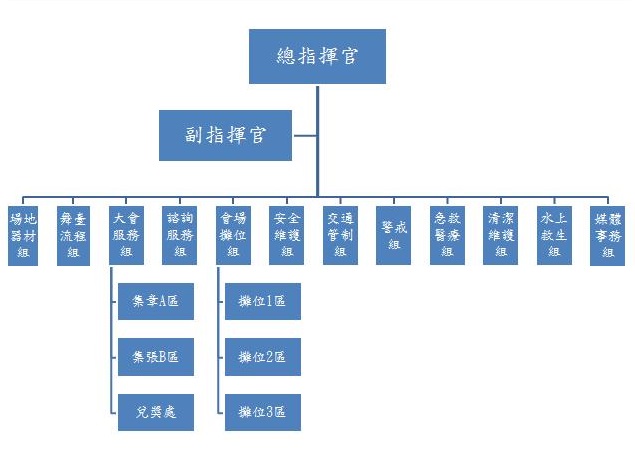 人力配置圖參、活動安全管理對策場地及器材管理(參考檢核表1)(一)本次活動辦理場地為○○○○○，屬○○○○○○。(例: 本次活動辦    理場地為大佳段河濱公園，屬室外空曠處所。)(二)本次活動時段時間較長部分時段為夜間，於活動範圍均有備有照明設備，照明配置範圍如附圖○○。(二)本次活動靠近水邊，且有水上活動，為維護安全設置有○○救生員，現場並備有救生圈○○個及○○艘救生艇，詳細人員、船艇配置如附圖。(三)現場有搭設舞臺、看板、帳棚等設施設置無影響疏散避難動線，相關配置如附圖○○。(四)本次現場設有遊園攤位，部分攤位以明火(瓦斯)進行烹煮，相關器具並放置通風良好處，攤位配有滅火器應變。(五)現場燈光等各項熱(火)源，與其他易燃物品保持○○公尺距離。(六)發電機及其燃料儲存位置，非放置於人潮聚集或民眾主要活動位置，並以圍籬予以區劃，且配有滅火器。(七)現場無使用火把、爆竹煙火以或氫氣灌充之氣球等易釀災害之器具。(如果有使用應於活動方案及說明敘明使用及安全管理作為)二、交通管制(參考檢核表2)(一)本活動使用道路部分已向道路主管機關申請，申請使用範圍如附圖。(二)為確保活動周邊交通順暢及人員進出場地安全，訂有交通管制計畫，如附件○○○。(應檢附計畫-包含通管制設施設有分向設施、漸變段長度、夜間警示燈號、改道預告牌面的設置。行人動線的規劃，公車路線調整、站位遷移事項。透過平面媒體、網路及電子媒體進行宣導措施，交通管制路段及相關設施配置附圖依實際狀況敘明) 三、救災動線規劃(一)本案因救護站設置於○○側，救護車輛進出動原則由○○路進入，現場並保留至少4公尺寬之淨空間。(二)本案規劃二條救災動線，東側由○○○路進入，西側由○○○○路進入，災害發生時將派人引導及管制維持動線暢通。。(三)活動場地距周邊建築物留設5公尺(應保持4公尺以上淨空間)，足供消防車輛出入，且不阻礙鄰近建築物之緊急出入口或阻絕行人通行。(四)消防栓前後5公尺範圍內均予管制，未設置防礙消防車輛靠近之物品。(五)災害發生時，由專人引導人潮避難及消防人員進入搶救。(六)本次活動範圍未涉及消防通道部分。(如有涉消防通道，請依「臺北市政府消防通道劃設及管理作業程序」相關規定辦理)(七)救災動線規劃如附圖○○○。四、人員避難通道規劃及人數管制(一)人員避難動線1、為利人員避難活動現場留設○○公尺寬中央走道直通出入口(可依活動規模，規劃多條避難動線)，並作為人員避難之動線，並指派工作人員負責引導疏散。2、為利現場民眾清楚活動即時資訊及避難路徑，於明顯處所置大型電視、螢幕或設置疏散標示圖，使民眾知悉進出路線，另於通道或交通要道進出口之適當位置，設置緊急疏散指示牌明顯標記顯示，使人員依序出入，避免造成意外，人員避難動線規劃如附圖○○○。(二)人數管制：1、本次活動是□否□搭設室內型臨時建築物，僅搭設舞臺及攤位屬室外活動場所，全區使用範圍約○○○平方公尺，扣除舞臺、攤位、器材設施、花圃…等非屬民眾活動空間計○○○平方公尺，實際供民眾使用活動空間約○○○○平方公尺，本次活動約○○○人，平均單位面積人留狀況約○○人/平方公尺(小於4.5人/平方公尺)。(核算方式應參照臺北市大型群聚活動申請審查檢核表)2、本場地出入口約○○公尺，因人員為陸續到達進入，評估人群流動○○人 /公尺 /分鐘。(評估人群流動超過80人 /公尺 /分鐘，須另將派人監控。)五、建管、消防檢查(參考檢核表3、6)	 (一)建管檢查1、現場之臨時性建築物依「臺北市展演用臨時性建築物管理辦法」辦理，並委由○○○○建築師，向本市建管處申請（建築許可或公共安全檢查或報備列管）並將勞工安全衛生之相關計畫送勞工局勞動檢查處審查(合格資料如後附件，如程序不及提供，應敘明辦理期程) 核准始予後搭建。2、現場將按圖及計畫施工，並將經勘驗合格始予使用。本活動之臨時性舞高度○○公分；面積○○平方公尺。(本活動之臨時性舞高度在90公分以上或面積超過30平方公尺者，應檢附構造安全之專業簽證文件)(二)消防檢查及消防設備圖說送審1、本次活動業委由○○○消防設備師就臨時建物部分，進行消防安全設備設計，相關圖說業向消防局申請審查，將按圖施作。(相關消防安全設備配置檢附於消防防護計畫書)2、完工後申請消防局辦理現場勘驗。六、防火安全自主應變(參考檢核表3)(一)消防安全防護計畫書，如附件○○○。(二)預計於○○年○○月○○日(活動前3日)辦理「滅火」、「通報」及「避難」…等訓練。(三)舞臺、發電機及大量用電處所均設有滅火器，並派人不定期巡檢。七、緊急醫療(一)緊急醫療：1、有關緊急救護計畫如附件○○○。(應包括醫療站人員暨支援救護單位、裝備、通訊、應變機制、疏散、後勤等)2、自評表如附件○○○。(二)醫護站：1、本次醫護站係委由○○○醫院辦理。2、共設有2處醫護站，為讓民眾清楚醫護站位置，以空飄汽球為標示(可評活動規模製作足以供民眾辨識之醫護站標示，以標明現場醫護站設置處)。3、醫護站內相關人員及器材配置如緊急救護計畫。  八、食安、菸害防制及防疫(參考檢核表4-1、4-2、4-3、4-4)(一)食品安全1、活動食品業者清冊及大型活動承辦業者食品安全報備申請表如附件○○○。 2、食品安全自主管理計畫如附件○○(含自主管理檢查表)，相關從業人員體檢合格。3、自主檢驗證明、產品責任險及食品攤位配置圖如附圖○○。(二)菸害防制1、本場所非屬法定禁菸場所，惟為維護活動品質另設有於○○○地點設置吸菸區(設有菸灰桶)，將請工作人員宣導及引導吸菸人員到吸菸區。2、本活動相關接駁車及遊園車等均禁菸。(三)防疫安全1、防疫聯絡人員○○○○，電話：○○○○。2、加強宣導手部衛生、呼吸道衛生及咳嗽禮節等衛教宣導。九、治安維護(參考檢核表5)(一)本活動不得攜帶毒品、刀（槍）械、爆裂物等違禁物品進入活動會場，亦加強宣導民眾注意，如發現有任何違法事項，立即聯繫警察單位知照。(二)為維護會場安全，設有秩序維護人員(可委由保全公司辦理)，不定期巡查會場。(三)本活動期間與轄區○○分局保持聯繫，並指派專責人員(姓名：○○○○；電話：○○○○…)負責協調聯繫。 十、活動前講習訓練(參考檢核表1)(一)為使本活動各工作人員清楚活動內容及相關安全事項，訂定安全手冊供工作人員參考，將於活動前召集工作人員(含新進人員、正式員工、工讀生、臨時人員)及辦理安全講習，實地訓練及演練，保障參與活動人員之安全。(內容包含活動應注意之事項及有關各種災害或突發狀況之應變及處置措施，相關成果應保留供查核)(二)為參與者識別活動工作人員，本活動工作人員統一○○○○○(配戴識別證或穿著工作制服)識別方式，以便提供服務。十一、年齡、身體狀況特殊安排(得視現場狀況檢討設置，參考檢核表7)(一)規劃有無障礙設施、輔助器具，提供輪椅    輛、助行器     臺等，置於服務檯供民眾借用。(得視狀況設置)(二)公廁設施之安排，活動場地設有防滑地磚、地毯、止滑墊等，並加強扶手、安全護欄等設施。(得視狀況設置)(三)設置服務檯可提供兒童、老人及身障者諮詢服務。(如主要活動參與人員為聽障者，應設置電子媒體看板、電子字幕、手語翻譯服務或相關服務措施；視障者提供語音導覽服務、專人進行介紹或說明服務)十二、清潔及噪音(參考檢核表8)    (一)環境清潔：1、設置數量垃圾桶      處，設置位置如附圖。2、設有專人○○名定時整理垃圾桶及周邊環境清潔，並機動巡查維護環境清潔。3、活動結束安排專人(或委由○○清潔公司進行場地清潔)。(二)公廁維護：設置臨時廁所○○處(依實際需求及人數評估設置)，並有專人定時清潔。(三)噪音管控：規劃專人全程監控彩排及活動期間噪音量及執行自我音量管理工作。十三、保險及其他保險：已向○○○○保險公司投保公共意外責任險，對象包含參加民眾及工作人員，保險證明如附件○。其他項目：如遇天然災害狀況，或預知有颱風警報、豪雨特報或不適舉辦之天候狀況，將視情形順延或取消活動之進行，並即早透過各類媒體管道公告。活動開始前，以影片或廣播告知現場參與人員，各項緊急應變處理措施(如救護站、服務站、廁所…)及疏散之出口方向、位置。預防傷害：本次活動常無特殊體能、疾病或年齡限制。(如活動內容如對身心、年齡狀況有所限制，必要時應派專人管制，並將相關資訊公告於明顯處所。必要時可指派專業醫師評估、檢查，預防發生意外事故設備)肆、交通維護計畫一、預估產生總人、車旅次：  (一)參加人數：  (二)車旅次：二、交通現況分析:  (一)活動周邊道路現況：  (二)交通現況說明:    1﹑公車站位及路線：    2﹑活動道路周邊停車數量：三、交通衝擊分析  (一)衍生交通量分析  (二)停車影響分析  (三)行人影響分析  (四)大眾運輸影響分析四、減輕交通影響措施  (一)活動時間之規劃：  (二)交通管制措施：  (三)交通疏導人力之規劃安排    1﹑警力協勤：    2﹑志工協勤：  (四)大眾運輸之配合：  (五)停車問題之處理：         遊覽車停靠問題之處理（臨停上、下客位置及停放區位置）  (六)計程車排班區規劃  (七)人員及兒童交通安全問題之處理  (八)減少車流之策略    1﹑鼓勵使用大眾運輸工具(捷運、公車)及共乘    2﹑活動停車資訊  (九)活動結束人員疏散計畫  (十)活動結束貨物撤場計畫  (十一)活動期間後勤補給計畫五、突發狀況疏散或管制計畫  (一)可能發生突發狀況預測(二)突發狀況交通管制範圍及處理方式六、交通維持方案宣導措施(一)媒體宣導方式(報告、摺頁、海報、告示、電視、廣告、可變標       誌、電子看板、網際網路)  (二)預計宣導期程  (三)其他七、須政府或相關單位協助事項（條列）：如警力疏導、公車路線或站位     調整、停車格(場)封閉或啟用、號誌調整等。八、附錄: 申請臨時使用道路許可文件、活動地點週圍道路照片或圖說、    相關協調會議(會勘)紀錄及其他。伍、附則一、本計畫自○○○年○○月○○日開始實施。二、本計畫製作完成後如有變更時，應依「臺北市大型群聚活動安全管理自治條例」第六條內容辦理相關事宜。附件1：各類附件附圖1：活動場地位置圖(可多張圖示合併標示)附圖2：活動現場平面配置圖及人流動線規劃圖附圖3：交通管制及救災動線圖(可多張圖示合併標示)附圖4：緊急醫療配置圖(可多張圖示合併標示)附圖5：集結區域腹地規劃圖附圖6：其他圖示附件5活動場所、使用器材、可燃性物質等說明計畫範例製定日期：民國○年○月○日管理人業務及職責可燃性物質說明計畫之製作、檢討及變更。使用器材說明之製作(包括使用器材名稱與數量)。於本計畫中檢附可燃性物質之物質安全資料表、電氣設備自行檢查紀錄表如附件1。儲存場所用火、用電之監督管理。場所施工安全之監督。電器配線、電器、機械等用電、用火設備之安全監督管理。消防安全設備維護之實施及監督。通報、滅火、避難訓練之實施。防止縱火之預防措施。火災等災害發生時之緊急應變處置，以及與消防單位之通報連繫。依照物質安全資料表辦理員工教育訓練。其他防災上必要之事項。洩漏等意外事故之應變措施人命救助第一優先。有爆炸危險時，其警戒範圍儘量擴大，並禁止非救災人員進入警戒區內。若係瓦斯或有毒氣體洩漏，必須透過各種廣播、傳播媒體對下風居民進行勸告儘速避難。指導避難之同時，並告知關閉使用中之電器及火源。發生洩漏時，應立即關閉開關或停止活動。其他必要事項避難逃生路線管理人應製作避難逃生路線圖，清楚標示各區消防安全設備位置及通往室外之避難逃生路線，張貼於從業人員及進出人員顯而易見之位置。出入口、通道等避難路線不得放置物品。避難路線及滅火器、消防栓之周邊，應經常整理，不得放置妨礙避難逃生及滅火之物品。本活動避難逃生路線圖如附件2。活動平面配置圖製作活動平面配置圖應包括下列事項：可燃性物質說明計畫所附配置圖：包括可燃性物質儲存場所及使用地點、大型電器(例如發電機、照明燈等)、吸菸區。配置圖須註明活動實際距離或比例尺、重要圖例、方位及其他有利於救災之必要事項。管理人應製作活動平面配置圖，本活動配置圖如附件3。實施日期：本計畫自○年○月○日開始實施。附件1:電氣設備自行檢查紀錄表附件2:避難逃生路線圖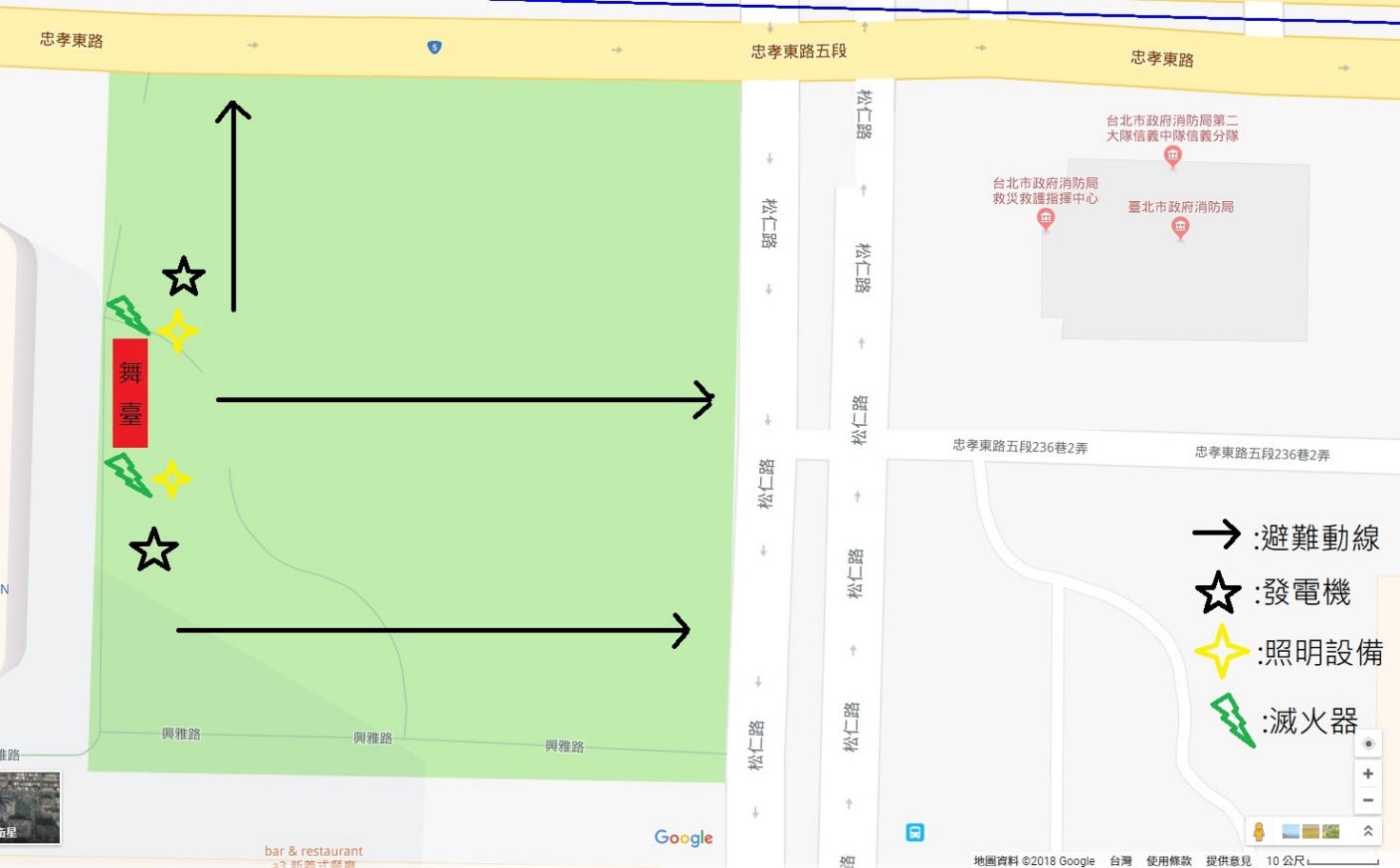 附件3:活動平面配置圖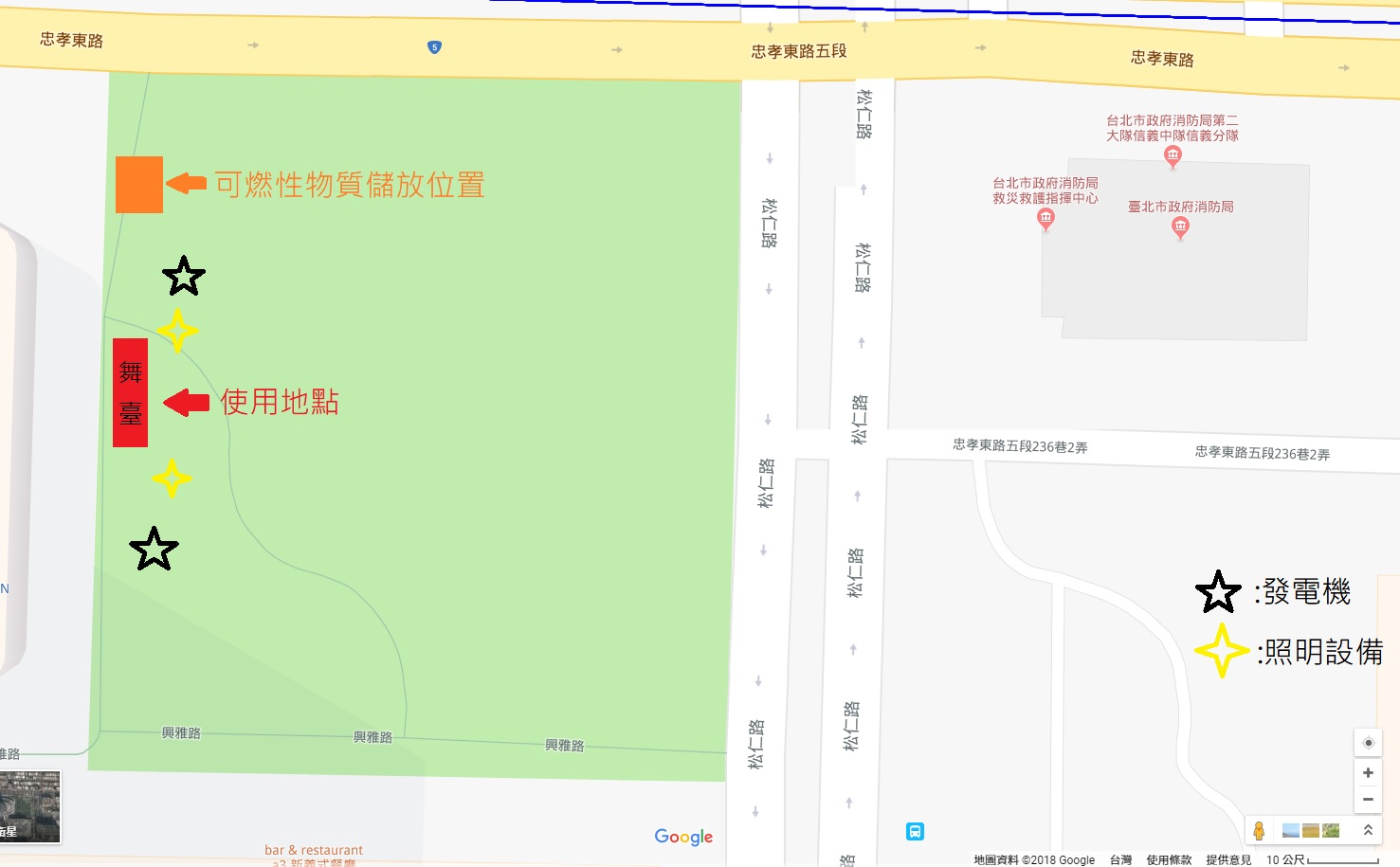 附件6 參考資料：壹、臺北市大型群聚活動檢核表1 (受理機關)貳、臺北市大型群聚活動檢核表2 (交通局)參、臺北市大型群聚活動檢核表3 (消防局)肆、臺北市大型群聚活動檢核表4-1 (衛生局)肆、大型群聚活動承辦業者食品安全報備申請表4-2肆、大型群聚活動食品業者報備清冊4-3肆、○○活動餐飲衛生自主管理檢查表4-4 攤位名稱：               電話：               負責人：伍、臺北市大型群聚活動檢核表5 (警察局)陸、臺北市大型群聚活動檢核表6 (建管處)柒、臺北市大型群聚活動申請審查檢核表7 (社會局)注意事項：活動辦理前，應依本表確實進行活動檢核並提供相關設施及協助措施。活動辦理結束後1個月內，主辦單位應填具「針對兒童、身心障礙及行動不便者特殊安排及服務措施執行情形表」，檢附佐證照片及相關資料，另案報送臺北市政府社會局核備。捌、臺北市大型群聚活動檢核表8 (環保局)茲依○○○○大型群聚活動安全管理自治條例第四條規定，檢同有關書件，申請大型群聚活動安全管理：  此致臺北市政府○○局、處申請人                （簽章）年      月      日茲依○○○○大型群聚活動安全管理自治條例第四條規定，檢同有關書件，申請大型群聚活動安全管理：  此致臺北市政府○○局、處申請人                （簽章）年      月      日茲依○○○○大型群聚活動安全管理自治條例第四條規定，檢同有關書件，申請大型群聚活動安全管理：  此致臺北市政府○○局、處申請人                （簽章）年      月      日茲依○○○○大型群聚活動安全管理自治條例第四條規定，檢同有關書件，申請大型群聚活動安全管理：  此致臺北市政府○○局、處申請人                （簽章）年      月      日茲依○○○○大型群聚活動安全管理自治條例第四條規定，檢同有關書件，申請大型群聚活動安全管理：  此致臺北市政府○○局、處申請人                （簽章）年      月      日一、事由一、事由□許可大型群聚活動安全管理。□變更大型群聚活動安全管理。(變更事項請於備註欄敘明)□其他（說明：　　　　　　　　　　　　　　　　）□許可大型群聚活動安全管理。□變更大型群聚活動安全管理。(變更事項請於備註欄敘明)□其他（說明：　　　　　　　　　　　　　　　　）□許可大型群聚活動安全管理。□變更大型群聚活動安全管理。(變更事項請於備註欄敘明)□其他（說明：　　　　　　　　　　　　　　　　）二、檢附書件二、檢附書件□登記證明文件或許可文件              正（影）本   件□主辦者身分證明文件　　　　          正（影）本   件□責任保險證明文件                                 件□場地同意使用證明文件                             件□活動安全及交通維護計畫                           冊□活動方案及說明                                   份□活動場所、使用器材說明計畫、可燃性物質說明計畫   份□變更事項說明                                     份□原領許可證書                                     式□其他（說明：　　　　　　　　　　　　　）         份□登記證明文件或許可文件              正（影）本   件□主辦者身分證明文件　　　　          正（影）本   件□責任保險證明文件                                 件□場地同意使用證明文件                             件□活動安全及交通維護計畫                           冊□活動方案及說明                                   份□活動場所、使用器材說明計畫、可燃性物質說明計畫   份□變更事項說明                                     份□原領許可證書                                     式□其他（說明：　　　　　　　　　　　　　）         份□登記證明文件或許可文件              正（影）本   件□主辦者身分證明文件　　　　          正（影）本   件□責任保險證明文件                                 件□場地同意使用證明文件                             件□活動安全及交通維護計畫                           冊□活動方案及說明                                   份□活動場所、使用器材說明計畫、可燃性物質說明計畫   份□變更事項說明                                     份□原領許可證書                                     式□其他（說明：　　　　　　　　　　　　　）         份三、主辦者基本資料名    稱三、主辦者基本資料負 責 人國民身分證統一編號三、主辦者基本資料登記字號統一編號（無則免填）三、主辦者基本資料地    址三、主辦者基本資料聯絡電話（　　）傳真（　　）三、主辦者基本資料電子信箱三、主辦者基本資料送達代收人備         註備         註主辦人或主辦單位有多數者，以協調單一自然人、法人、非法人組織擔任送達代收人。主辦人或主辦單位有多數者，以協調單一自然人、法人、非法人組織擔任送達代收人。主辦人或主辦單位有多數者，以協調單一自然人、法人、非法人組織擔任送達代收人。正面反面活動方案及說明活動方案及說明一、活動名稱：二、活動目的：三、主辦單位：四、活動預計聚    集人數：五、活動期間：六、活動地點：七、主辦人基本資料：姓名：緊急聯絡電話：八、活動簡介：(詳述活動性質與內容介紹)九、活動流程介紹：(請敘明活動進行流程及時間)十、場地介紹與規劃    使用說明：十一、主、協辦、合辦、     、贊助單位：十二、使用器材與可燃    性物質種類：(一)……(二)……(本項目僅列物品種類，詳細內容請於活動場所、使用器材、可燃性物質等說明計畫中說明)主辦人分組成員名單主要任務活動主辦人姓名：○○○電絡電話：09○○-○○○-○○○指揮中心總指揮官：○○○(電話：○○○○)副指揮官：○○○(電話○○○○○)秘書組組長：○○(電話：○○○○)活動主辦人姓名：○○○電絡電話：09○○-○○○-○○○場地器材組組長：○○○(電話：○○○○○○)組員： ○○○、○○○、○○○… 活動主辦人姓名：○○○電絡電話：09○○-○○○-○○○舞臺流程組組長：○○○(電話：○○○○○○)組員： ○○○、○○○、○○○…活動主辦人姓名：○○○電絡電話：09○○-○○○-○○○大會服務組組長：○○○(電話：○○○○○○)Ａ區組長：○○○(電話：○○○○)Ｂ區組長：○○○(電話：○○○○)兌獎處組長：○○○(電話：○○○)組員： ○○○、○○○、○○○…活動主辦人姓名：○○○電絡電話：09○○-○○○-○○○會場攤位組組長：○○○(電話：○○○○○○)１區組長：○○○(電話：○○○○)２區組長：○○○(電話：○○○○)３區組長：○○○(電話：○○○○)組員： ○○○、○○○、○○○…活動主辦人姓名：○○○電絡電話：09○○-○○○-○○○諮詢服務組組長：○○○(電話：○○○○○○)組員： ○○○、○○○、○○○… 活動主辦人姓名：○○○電絡電話：09○○-○○○-○○○安全維護組組長：○○○(電話：○○○○○○)組員： ○○○、○○○、○○○… 活動主辦人姓名：○○○電絡電話：09○○-○○○-○○○交通管制組組長：○○○(電話：○○○○○○)組員： ○○○、○○○、○○○… 活動主辦人姓名：○○○電絡電話：09○○-○○○-○○○警戒組組長：○○○(電話：○○○○○○)組員： ○○○、○○○、○○○… 活動主辦人姓名：○○○電絡電話：09○○-○○○-○○○急救醫療組組長：○○○(電話：○○○○○○)組員： ○○○、○○○、○○○… 活動主辦人姓名：○○○電絡電話：09○○-○○○-○○○清潔維護組組長：○○○(電話：○○○○○○)組員： ○○○、○○○、○○○… 活動主辦人姓名：○○○電絡電話：09○○-○○○-○○○水上救生組組長：○○○(電話：○○○○○○)組員： ○○○、○○○、○○○…活動主辦人姓名：○○○電絡電話：09○○-○○○-○○○媒體事務組組長：○○○(電話：○○○○○○)組員： ○○○、○○○、○○○…活動主辦人姓名：○○○電絡電話：09○○-○○○-○○○負責人職稱　姓名簽章人員職稱姓名簽章管理人○○○○○○○○○項目檢查重點檢查重點檢查結果改善作法電氣設備1.電燈、電阻器等有發熱部之設備，檢查有無過熱之虞。1.電燈、電阻器等有發熱部之設備，檢查有無過熱之虞。□符合　□不符合電氣設備2.檢查電線包覆有無損傷、充電部有無露出等足以漏電、短路引起火災之虞。2.檢查電線包覆有無損傷、充電部有無露出等足以漏電、短路引起火災之虞。□符合　□不符合電氣設備3.開關、插座等有無因接觸不良而發熱或變色。3.開關、插座等有無因接觸不良而發熱或變色。□符合　□不符合電氣設備4.有無使用多孔插座、超過電線額定流量、保險絲有無以鐵絲等物品代替。4.有無使用多孔插座、超過電線額定流量、保險絲有無以鐵絲等物品代替。□符合　□不符合電氣設備5.塑膠電線有無以釘子固定使用。5.塑膠電線有無以釘子固定使用。□符合　□不符合管理權人處置情形及簽章管理權人處置情形及簽章○○○○○○○○○一、風險分析一、風險分析□可能風險種類:(依人、事、時、地、物狀況分析)□火災；□爆炸；□交通事故；□人員推擠踩踏；□特殊人士(弱者照顧)；□落水事件；□舞臺塌落；□停電；□人員走失；□食品安全；□其他。   □□□□□人：參與人數。                人。人員聚集是否疏散不易造成擁擠。  □是；□否。工作人員的專業性。  □工讀生；□新進人員。避難弱者的參與。  □長者(65歲以上)；□小孩(12歲以下)；□殘障人士。其他：                                                        □□□□事：活動種類。  □演唱會；□路跑；□園遊會；□煙火施放；□其他(請註明活動內容。                               該項活動以前是否辦過。 □有，    次(數)； □否。表演特效。  □明火表演；□煙火施放；□雷射光使用；□其他特殊表演或特效(請敘明) 。                                其他：                                                         □□□□□時：活動日程      天(週、月)，    月   日至    月    日。辦理時間。  □1小時內；□1-4小時內；□4-8小時；□8-12小時內；□12小時以上。晚上辦理活動      時    分至     時     分。辦理季節。  □春季/秋季；□夏季/冬季其他：                                                        □□□□地：活動地點。                                                  活動場所位置。□室內；□室外；□道路上；□水上活動；□水濱活動；□其他。                                活動場所使用情形。 □局限空間；□人潮擁擠；□室外開放空間；□室外局限空間。其他：                                                        □□□□□□□□物：臨時建物。 □舞臺；□帳棚；□其他(須附加說明)。    使用火源種類。 □瓦斯爐；□蠟燭；□火炬(把)；□其他(須附加說明)。電源供應方式。 □發電機；□室內電源；□其他(須附加說明)。                    舞臺道具布幕是否為防焰物品。□是；□否。其他產生火(熱)物品。 (請敘明)                                   其他特殊道具、物品、器材。(請敘明)                              是否有禁止下列項目。  □酒精飲料；□菸品；□藥物；□噪音控管。其他：                                                        二、設置指揮中心與分工組織二、設置指揮中心與分工組織□□□□設置總指揮中心、每個集結點設區域指揮官。各集結點人力分工組織配置圖。活動動線規劃圖。發放物資區域，應有足夠腹地及動線規劃。三、場地及器材三、場地及器材□□□□□□室內：預估參與人數作為選定活動場地之參考。場所是否符合消防法規。  □是；□否。場所逃生出口數及通道寬度是否符合建管法規。  □是；□否。活動人員能否在5分鐘內疏散完畢。  □是；□否。為合法建築物且依法辦理或設置相關安全設備及設施。其他：                                                        □□□□室外：室外活動之場地應選空曠處所。場地靠近水邊設置。 □救生員；□救生圈；□救生艇。如搭設舞臺、看板、帳棚或其他設施設置位置是否妥適。其他：                                                        □□□□□□使用器材：火(熱)源、特效…等致災疑慮之器材，應與其他可燃物品保持適當距離。法令訂有標準規格之器材時，應使用合格之標準器材。避免使用火把、爆竹煙火以及氫氣灌充之氣球等易釀災害之器具。瓦斯燃燒器具之使用應放置通風良好位置，且配置滅火器應變。發電機及空飄氣球等大型器材、裝備及設施應固定。其他：                                                        □其他：器材、裝備及相關設施之配置比例，應視場地特性、活動規模、性質及參與活動人數與性別多寡，做適當及合理之規劃。四、人員避難通道規劃四、人員避難通道規劃□□□□□□□□□□人員動線規劃人員進出之動線，必要時應派遣引導人員並賦予引導任務。規劃安全走廊或交通要道進出口，並明顯標記顯示，使人員依序出入，避免造成意外。製作緊急疏散指示牌，並標示於適當明顯位置，以利緊急疏散之實施。妥適規劃安全空間、緊急疏散路線及避難處所，並由專人專責負責管制、引導及疏散。依活動場所之空間，劃分若干方格，由主辦單位派專人在現場負責協調、管制。為使所有人員均能瞭解活動場所安全路線之使用，主辦單位得考慮於明顯處所置大型電視或螢幕宣導，使其知悉進出路線，安全脫離現場。其他                                                        人數管制：活動場所收容人數，應符合容留人數管制、建築物防火避難綜合檢討報告書或性能設計計畫書等相關規定相關法令規定。法令未規定，應考量現場出入口大小、人員出入動線、活動空間、安全空間、緊急疏散路線及避難處所等因素，採下列方式核算：□室內(臨時建築物)活動場所有固定席位者：(1)固定席位部分：以實際席位數計。(2)站席部分： 2人 /平方公尺。□室內(臨時建築物)活動場所無固定席位者：(1)座椅型式：1.45人 /平方公尺。(2)桌椅型式：0.75人 /平方公尺。(3)站席： 2人 /平方公尺。□室內(臨時建築物)舞臺：0.75人 /平方公尺。□室內(臨時建築物)展覽場： 0.5人 /平方公尺。□室內（外）活動場所等候區：3.5人 /平方公尺。□室外活動場所： 4.5人 /平方公尺。室內（外）活動場所出入口人群流動安全限度： 110人 /公尺 /分鐘。五、防火安全自主應變五、防火安全自主應變□□□□□□□□□□□□□□是否製作安全防護計畫書。 □是；□否。安全防護計畫書內容：自衛消防編組：依活動規模，將工作人員編組滅火班、通報班、避難引導班、安全防護班及救護班。(亦得參考事故現場指揮體系（Incident Command System, 「ICS」，將工作人員編組成指揮、作業、計畫、後勤、財務或行政等小組。）組織人力是否妥適。指派專人與當地消防單位建立聯繫窗口。防火避難設施及消防安全設備之維護管理。火災及其他災害發生時之滅火行動，通報連絡及避難引導等。於活動舉行前實地模擬演練發生火災及其他災害之滅火行動、通報連絡、緊急救護及避難引導等等訓練工作。用火、用電之監督管理。防止縱火措施。場所之位置圖、逃生避難圖及平面圖。建立消防、醫療、警察…等緊急連絡資訊。其他有關安全防護必要之事項。依舉辦活動現場實際狀況，如有必要應預備消防水帶、瞄子等滅火設備，如使用發電機、大型音響等電子器材用具，並應隨時預置乾粉滅火器備用。其他。                                                       六、活動前講習訓練六、活動前講習訓練□□□□□□是否訂定安全手冊。 □是；□否。並於活動前召集工作人員辦理安全講習。工作人員識別方式。□識別證；□制服；□其他：                      。講解內容應包含活動注意事項及有關各種災害或突發狀況之應變及處置措施。事先於活動現場辦理實地訓練及演練，以保障參與活動人員之安全。其他：                                                        。七、保險及其他七、保險及其他□□□□□□□□□保險：是否投保公共意外責任險。 □是；□否。投保對象包含參加民眾及工作人員。其他項目：相關圖例、標示是否齊全。如遇天然災害狀況，或預知有颱風警報、豪雨特報或不適舉辦之天候者，應視情形順延或取消活動之進行，並即早透過各類媒體管道公告。活動開始前，應以影片或廣播告知現場參與人員，各項緊急應變處理措施(如救護站、服務站、廁所…)及疏散之出口方向、位置。活動需要之安全管理人力、器材、裝備及相關設施之配置比例，應視場地特性、活動規模、性質及參與活動人數規模與性別比例，做適當及合理之規劃。(例如公廁數…等)預防傷害：(必要時會同衛生局審查)活動參加對象如有體能、疾病或年齡限制者，應派專人管制，並將相關資訊公告於明顯處所。必要時應指派專業醫師評估、檢查，預防發生意外事故設備。其他：                                                        一、交通管制一、交通管制□□□□□□□道路使用：是否訂定交通管制計畫。 □是；□否。交通管制設施：分向設施、漸變段長度、夜間警示燈號、改道預告牌面的設置。對附近交通之衝擊程度、規劃交通管制措施、行人安全、公車行駛路線、停車及載送參加人員之輸運能量、宣傳措施等，提出規劃。行人安全及動線的規劃。公車路線調整、站位遷移事項。透過平面媒體、網路及電子媒體進行宣導措施。其他：                                                        二、救災動線規劃二、救災動線規劃□□規劃救災、救護車輛進出動線，並派員維持該動線暢通。其他：                                                        一、風險分析一、風險分析□表演特效。  □明火表演；□煙火施放；□雷射光使用；□其他特殊表演或特效(請敘明) 。                                □□□□□□使用器材：火(熱)源、特效…等致災疑慮之器材，應與其他可燃物品保持適當距離。法令訂有標準規格之器材時，應使用合格之標準器材。避免使用火把、爆竹煙火以及氫氣灌充之氣球等易釀災害之器具。瓦斯燃燒器具之使用應放置通風良好位置，且配置滅火器應變。發電機及空飄氣球等大型器材、裝備及設施應固定。其他：                                                        二、救災動線規劃二、救災動線規劃□□□□□□規劃救災、救護車輛進出動線，並派員維持該動線暢通。活動設施不得阻礙相關建築物之緊急出入口或阻絕行人通行，並依內政部(營建署)訂定「劃設消防車輛救災活動空間指導原則」規定留設足供消防車輛出入之空間（寬4公尺以上、高4.5公尺以上），以確保活動安全進行。消防栓前後5公尺範圍內不得設置障礙物或停放車輛。製作搶救平面動線示意圖；於災害發生時，由專人引導人潮避難及消防人員進入搶救。活動範圍若涉及本市列管消防通道或狹小巷道，依「臺北市政府消防通道劃設及管理作業程序」、「臺北市政府消防車輛救災活動空間改善計畫」相關規定維持巷道淨空。其他：                                                        三、人員避難通道規劃三、人員避難通道規劃□□□□□□□□□人員動線規劃人員進出之動線，必要時應派遣引導人員並賦予引導任務。規劃安全走廊或交通要道進出口，並明顯標記顯示，使人員依序出入，避免造成意外。製作緊急疏散指示牌，並標示於適當明顯位置，以利緊急疏散之實施。妥適規劃安全空間、緊急疏散路線及避難處所，並由專人專責負責管制、引導及疏散。依活動場所之空間，劃分若干方格，由主辦單位派專人在現場負責協調、管制。為使所有人員均能瞭解活動場所安全路線之使用，主辦單位得考慮於明顯處所置大型電視或螢幕宣導，使其知悉進出路線，安全脫離現場。其他：                                                        人數管制：活動場所收容人數，應符合容留人數管制、建築物防火避難綜合檢討報告書或性能設計計畫書等相關規定相關法令規定。法令未規定，應考量現場出入口大小、人員出入動線、活動空間、安全空間、緊急疏散路線及避難處所等因素，採下列方式核算：□室內(臨時建築物)活動場所有固定席位者：(1)固定席位部分：以實際席位數計。(2)站席部分： 2人 /平方公尺。□室內(臨時建築物)活動場所無固定席位者：(1)座椅型式：1.45人 /平方公尺。(2)桌椅型式：0.75人 /平方公尺。(3)站席： 2人 /平方公尺。□室內(臨時建築物)舞臺：0.75人 /平方公尺。□室內(臨時建築物)展覽場： 0.5人 /平方公尺。□室內（外）活動場所等候區：3.5人 /平方公尺。□室外活動場所： 4.5人 /平方公尺。□室內（外）活動場所出入口人群流動安全限度： 110人 /公尺 /分鐘。四、防火安全自主應變四、防火安全自主應變□□□□□□□□□□□□□是否製作安全防護計畫書。 □是；□否。安全防護計畫書內容：自衛消防編組：依活動規模，將工作人員編組滅火班、通報班、避難引導班、安全防護班及救護班。(亦得參考事故現場指揮體系（Incident Command System, 「ICS」，將工作人員編組成指揮、作業、計畫、後勤、財務或行政等小組）。組織人力是否妥適。指派專人與當地消防單位建立聯繫窗口。防火避難設施及消防安全設備之維護管理。火災及其他災害發生時之滅火行動，通報連絡及避難引導等。於活動舉行前實地模擬演練發生火災及其他災害之滅火行動、通報連絡、緊急救護及避難引導等等訓練工作。用火、用電之監督管理。防止縱火措施。場所之位置圖、逃生避難圖及平面圖。建立消防、醫療、警察…等緊急連絡資訊其他有關安全防護必要之事項。依舉辦活動現場實際狀況，如有必要應預備消防水帶、瞄子等滅火設備，如使用發電機、大型音響等電子器材用具，並應隨時預置乾粉滅火器備用。五、消防檢查五、消防檢查□□□臨時建築物應考量展覽（演）場所面積大小、展覽（演）活動性質、內容、收容人員、出入口寬度、數量、避難逃生動線、安全警衛配置等因素。擬訂消防防護計畫並檢附消防安全設備配置圖說，於展覽（演）活動前送當地消防局審查，其消防設備圖說委由消防專技人員設計簽證。完工後進行現場勘查。一、救災動線規劃一、救災動線規劃□□規劃救災、救護車輛進出動線，並派員維持該動線暢通。其他：                                                        二、緊急醫療二、緊急醫療□□□□□□□□□□□□緊急醫療：大型群聚活動緊急醫療救護規劃，包括醫療站人員暨支援救護單位、裝備、通訊、應變機制等。是否訂定緊急救護計畫。 □是；□否。是否檢附自評表。□是；□否。救護醫療人力是否妥適。醫護站：是否設立醫護站。 □是，設置數量    站；     □否。視活動性質及場地特性，選定適當、安全、通風且陰涼處（室內或具遮棚處）設置醫護站。救護站之配置數量與地點，以事故發生後4分鐘至6分鐘內，救護人員、救護設備得以抵達或投入事故現場處理為原則。設置位置圖說。設置能量是否足夠。 □是；□否。是否製作足以供民眾辨識之醫護站標示，以標明現場醫護站設置處。  □是；□否。依活動人數、性質及活動需求設置醫護人員及救護車，並備妥足夠的醫療器材、自動體外心臟去顫器（AED）、桌椅、休息床、毛毯、茶水及冰塊等。主辦單位應與周邊醫院保持良好連繫窗口，並檢討審查周邊醫院之醫療資源，與最近醫院                  距離                KM。其他：                                                        三、食安、菸害防制及防疫三、食安、菸害防制及防疫□□□□□□□□□□□□□□□□□□□□食品安全大型群聚活動是否設有食品攤商。□是；□否(如否，以下免填) 。是否屬於營利性質攤商。 □是；□否。是否確實填報大型群聚活動承辦業者食品安全報備申請表。□是；□否。是否確實提報活動食品業者清冊。 □是；□否。是否訂定食品安全自主管理計畫。 □是；□否。是否檢附其他相關資料(產品責任險、食品攤位配置圖等)。□是；□否。是否依臺北市食品安全自治條例第15條規定，於活動10日(含例假日)前報備攤商名冊予主辦局處。□是；□否。食品攤商是否有現場調理作業或販售非包裝食品：□是；□否(如否，以下免填) 。活動承辦廠商是否提供自主管理檢查表予食品攤商。□是；□否。食品攤商從業人員體檢是否合格。□是；□否。其他：                                                        菸害防制：是否為菸害防制法禁止吸菸場所。 □是；□否。禁菸場所是否設置禁菸標示，且不得提供吸菸之有關器物。 □是；□否。接駁車、遊園車等交通運輸工具是否禁菸。  □是；□否；□不適用。戶外非禁菸場地是否設置定點吸菸區或設置菸灰桶。 □是；□否。是否安排或教育工作人員勸阻吸菸及注意菸蒂處理。 □是；□否。防疫安全：活動前講習訓練是否包含宣導基本防疫安全(如：手部衛生、呼吸道衛生及咳嗽禮節等)及突發疫情之應變處置方式。是□；否□。活動是否設置防疫安全聯絡人及專線。□是：聯絡人姓名：____________專線：__________________；□否。活動是否安排手部衛生、呼吸道衛生及咳嗽禮節等衛教宣導(衛教宣導相關資料自行至衛生福利部疾病管制署(民眾)( https://www.cdc.gov.tw/)>衛生教育下載）。□是；□否。其他：                                                        一.基本資料名稱一.基本資料營業登記地址一.基本資料負責人一.基本資料活動食品安全管理聯絡人姓名一.基本資料聯絡人電話及手機號碼、電子郵件二.活動資料名稱二.活動資料日期二.活動資料地點二.活動資料預估參與人數三.相關文件項目是否檢附是否檢附三.相關文件項目是否三.相關文件營利事業登記證明三.相關文件進駐食品業者清冊及攤位配置圖
(如申請表附表)三.相關文件從業人員體檢
證明文件三.相關文件其他自主管理相關文件
(例如：自主檢驗證明、產品責任險等)○○活動食品業者報備清冊○○活動食品業者報備清冊○○活動食品業者報備清冊○○活動食品業者報備清冊○○活動食品業者報備清冊○○活動食品業者報備清冊攤位
編號攤位名稱負責人
姓名現場食品安全衛生管理人員姓名聯絡電話
(手機)營業販售項目檢查項目檢查項目自主檢核確認自主檢核確認檢查項目檢查項目是否1、攤位四周環境整潔；工作臺面、垃圾桶等保持整潔。1、攤位四周環境整潔；工作臺面、垃圾桶等保持整潔。2、食品廣告不可誇大不實或宣稱醫藥效能。2、食品廣告不可誇大不實或宣稱醫藥效能。3、從業人員在A型肝炎、手部皮膚病、外傷、開放性肺結核病等疾病之傳染或帶菌期間，或有其他可能造成食品污染之疾病者，不得從事與食品接觸之工作。3、從業人員在A型肝炎、手部皮膚病、外傷、開放性肺結核病等疾病之傳染或帶菌期間，或有其他可能造成食品污染之疾病者，不得從事與食品接觸之工作。4、切割生熟食之刀具、砧板應分開使用，避免交叉汙染。4、切割生熟食之刀具、砧板應分開使用，避免交叉汙染。5、設備與器具應保持清潔。5、設備與器具應保持清潔。6、食材或販賣之食品不可直接放置於地面。6、食材或販賣之食品不可直接放置於地面。7、販售之食品應其性質妥適保存，冷藏食品貯存溫度攝氏0~7度，冷凍為攝氏-18度以下。7、販售之食品應其性質妥適保存，冷藏食品貯存溫度攝氏0~7度，冷凍為攝氏-18度以下。8、穿戴消毒、清潔不透氣手套料理即食或熟食食品，且不觸摸食品之外物品（如錢幣等）。8、穿戴消毒、清潔不透氣手套料理即食或熟食食品，且不觸摸食品之外物品（如錢幣等）。9、從業人員於配膳、包裝、盤飾及冷盤製備時，應配戴口罩。9、從業人員於配膳、包裝、盤飾及冷盤製備時，應配戴口罩。10、作業人員應穿戴整潔之工作衣帽，手部應經常保持清    潔，不得蓄留指甲、塗抹指甲油及佩戴飾物等，工作中不得有吸菸、嚼檳榔、嚼口香糖、飲食及其他可能    污染食品之行為。10、作業人員應穿戴整潔之工作衣帽，手部應經常保持清    潔，不得蓄留指甲、塗抹指甲油及佩戴飾物等，工作中不得有吸菸、嚼檳榔、嚼口香糖、飲食及其他可能    污染食品之行為。11、不使用來路不明或疫區之牛肉。供應牛肉廠商應提供「家畜屠宰證明單」或進口衛生檢查證明文件。11、不使用來路不明或疫區之牛肉。供應牛肉廠商應提供「家畜屠宰證明單」或進口衛生檢查證明文件。衛生管理
人員簽名備註一、救災動線規劃一、救災動線規劃□□規劃救災、救護車輛進出動線，並派員維持該動線暢通。其他                           二、治安維護二、治安維護□□□□是否於活動前宣導民眾不得攜帶毒品、刀（槍）械、爆裂物等違禁物品進入活動會場。 □是；□否。是否依活動人數、性質及活動需求設置現場秩序維護人員（含人員聯絡名冊）。□是；□否。主辦單位應與轄區警察機關保持聯繫，並指派專責協調聯繫人員，如遇違法情事應主動配合警方調查。其他：                                                        一、人員避難通道規劃一、人員避難通道規劃□□□□□□□□□人員動線規劃人員進出之動線，必要時應派遣引導人員並賦予引導任務。規劃安全走廊或交通要道進出口，並明顯標記顯示，使人員依序出入，避免造成意外。製作緊急疏散指示牌，並標示於適當明顯位置，以利緊急疏散之實施。妥適規劃安全空間、緊急疏散路線及避難處所，並由專人專責負責管制、引導及疏散。依活動場所之空間，劃分若干方格，由主辦單位派專人在現場負責協調、管制。為使所有人員均能瞭解活動場所安全路線之使用，主辦單位得考慮於明顯處所置大型電視或螢幕宣導，使其知悉進出路線，安全脫離現場。其他：                                                        人數管制：活動場所收容人數，應符合容留人數管制、建築物防火避難綜合檢討報告書或性能設計計畫書等相關規定相關法令規定。法令未規定，應考量現場出入口大小、人員出入動線、活動空間、安全空間、緊急疏散路線及避難處所等因素，採下列方式核算：□室內(臨時建築物)活動場所有固定席位者：(1)固定席位部分：以實際席位數計。(2)站席部分： 2人 /平方公尺。□室內(臨時建築物)活動場所無固定席位者：(1)座椅型式：1.45人 /平方公尺。(2)桌椅型式：0.75人 /平方公尺。(3)站席： 2人 /平方公尺。□室內(臨時建築物)舞臺：0.75人 /平方公尺□室內(臨時建築物)展覽場： 0.5人 /平方公尺□室內（外）活動場所等候區：3.5人 /平方公尺□室外活動場所： 4.5人 /平方公尺。□室內（外）活動場所出入口人群流動安全限度： 110人 /公尺 /分鐘。二、建管檢查二、建管檢查二、建管檢查□□□臨時性建築物依「臺北市展演用臨時性建築物管理辦法」向本市建管處申請（建築許可或公共安全檢查或報備列管），核准後始得搭建。其應申請竣工勘驗者，經該處會同消防機關及設計建築師等勘驗合格後方得使用。申請人應於施工前將勞工安全衛生之相關計畫及消防設備圖說送本府勞工局勞動檢查處及消防局審查通過後，始得施工，竣工後應向主管機關申請竣工勘驗，經勘驗合格，取得會勘紀錄複本，始得據以接用臨時水電及開始使用。其臨時性舞臺高度在90公分以上或面積超過30平方公尺者，應檢附構造安全之專業簽證文件。臨時性建築物依「臺北市展演用臨時性建築物管理辦法」向本市建管處申請（建築許可或公共安全檢查或報備列管），核准後始得搭建。其應申請竣工勘驗者，經該處會同消防機關及設計建築師等勘驗合格後方得使用。申請人應於施工前將勞工安全衛生之相關計畫及消防設備圖說送本府勞工局勞動檢查處及消防局審查通過後，始得施工，竣工後應向主管機關申請竣工勘驗，經勘驗合格，取得會勘紀錄複本，始得據以接用臨時水電及開始使用。其臨時性舞臺高度在90公分以上或面積超過30平方公尺者，應檢附構造安全之專業簽證文件。三、針對室外場地及活動動線無障礙設施規劃審查三、針對室外場地及活動動線無障礙設施規劃審查三、針對室外場地及活動動線無障礙設施規劃審查通路通路□設有無障礙室外通路、坡道，提供輪椅、電動代步車通行。□若坡道為取代樓梯者（即未另設樓梯），則淨寛不得小於150公分。無障礙廁所(至少設置1項)無障礙廁所(至少設置1項)□設有無障礙廁所或多功能廁所。□週邊300公尺內設有無障礙廁所。舞臺(至少設置1項)舞臺(至少設置1項)□舞臺設置斜坡道，坡道淨寛不得小於90公分，坡度(高度與水平長度之比)不得大於1/12。□舞臺與地面齊平。□無設置舞臺或無行動不便者登上舞臺之需求。針對兒童、身心障礙及行動不便者特殊安排針對兒童、身心障礙及行動不便者特殊安排針對兒童、身心障礙及行動不便者特殊安排針對兒童、身心障礙及行動不便者特殊安排針對兒童、身心障礙及行動不便者特殊安排主辦單位主辦單位活動名稱活動名稱活動日期/時間活動日期/時間活動地點活動地點活動人數活動人數共    名(其中兒童   名、老人   名、行動不便者   名)共    名(其中兒童   名、老人   名、行動不便者   名)共    名(其中兒童   名、老人   名、行動不便者   名)聯絡人姓名聯絡人姓名聯絡電話聯絡人電子信箱聯絡人電子信箱檢核項目檢核項目檢核情形檢核情形檢核情形1交通接駁無障礙(至少提供1項)□臨近捷運站。□低地板公車接駁（路線編號：　　停靠站點：　　）（低地板公車資訊請查詢臺北市公共運輸處網站＼無障礙乘車及敬老愛心計程車＼無障礙乘車）。□協助媒合無障礙計程車接駁。□地點偏遠或非市區內之活動協助提供復康巴士接送或接駁□其他（請說明）：　　　　　　。□臨近捷運站。□低地板公車接駁（路線編號：　　停靠站點：　　）（低地板公車資訊請查詢臺北市公共運輸處網站＼無障礙乘車及敬老愛心計程車＼無障礙乘車）。□協助媒合無障礙計程車接駁。□地點偏遠或非市區內之活動協助提供復康巴士接送或接駁□其他（請說明）：　　　　　　。□臨近捷運站。□低地板公車接駁（路線編號：　　停靠站點：　　）（低地板公車資訊請查詢臺北市公共運輸處網站＼無障礙乘車及敬老愛心計程車＼無障礙乘車）。□協助媒合無障礙計程車接駁。□地點偏遠或非市區內之活動協助提供復康巴士接送或接駁□其他（請說明）：　　　　　　。2協助聽障者參與之各項輔具或服務(至少提供1項)□提供電子媒體看板或電子字幕。□提供手語翻譯服務。□提供同步聽打服務。□其他（請說明）：　　　　　　。□提供電子媒體看板或電子字幕。□提供手語翻譯服務。□提供同步聽打服務。□其他（請說明）：　　　　　　。□提供電子媒體看板或電子字幕。□提供手語翻譯服務。□提供同步聽打服務。□其他（請說明）：　　　　　　。3協助視障者參與之各項輔具或服務(至少提供1項)□提供點字資料(如活動簡介、活動流程、邀請卡)。□提供語音導覽服務。□提供專人進行介紹或說明服務。□其他（請說明）：　　　　　　。□提供點字資料(如活動簡介、活動流程、邀請卡)。□提供語音導覽服務。□提供專人進行介紹或說明服務。□其他（請說明）：　　　　　　。□提供點字資料(如活動簡介、活動流程、邀請卡)。□提供語音導覽服務。□提供專人進行介紹或說明服務。□其他（請說明）：　　　　　　。4規劃專區提供服務(均須符合)□設置服務臺且可提供特殊對象者諮詢服務。□觀賞專區(有表演活動時應設置，並提供輪椅觀眾席（區），並考量行動不便者觀賞角度及進出動線)。□設置服務臺且可提供特殊對象者諮詢服務。□觀賞專區(有表演活動時應設置，並提供輪椅觀眾席（區），並考量行動不便者觀賞角度及進出動線)。□設置服務臺且可提供特殊對象者諮詢服務。□觀賞專區(有表演活動時應設置，並提供輪椅觀眾席（區），並考量行動不便者觀賞角度及進出動線)。5活動無障礙訊息宣導(含網站、活動導覽圖或現場平面位置圖等)（均須符合)□於網站上載明活動提供無障礙服務，如現場提供手語翻譯服務、交通接駁資訊、無障礙專區等相關資訊□若有提供手冊、宣導單張，應清楚標示各項無障礙設施，如無障礙廁所、無障礙路線、交通接駁及無障礙專區等之位置。□活動導覽圖或現場平面位置圖應清楚標示各項無障礙設施，如無障礙廁所、無障礙路線、交通接駁及無障礙專區等之位置。□於網站上載明活動提供無障礙服務，如現場提供手語翻譯服務、交通接駁資訊、無障礙專區等相關資訊□若有提供手冊、宣導單張，應清楚標示各項無障礙設施，如無障礙廁所、無障礙路線、交通接駁及無障礙專區等之位置。□活動導覽圖或現場平面位置圖應清楚標示各項無障礙設施，如無障礙廁所、無障礙路線、交通接駁及無障礙專區等之位置。□於網站上載明活動提供無障礙服務，如現場提供手語翻譯服務、交通接駁資訊、無障礙專區等相關資訊□若有提供手冊、宣導單張，應清楚標示各項無障礙設施，如無障礙廁所、無障礙路線、交通接駁及無障礙專區等之位置。□活動導覽圖或現場平面位置圖應清楚標示各項無障礙設施，如無障礙廁所、無障礙路線、交通接駁及無障礙專區等之位置。6提供人性化服務（依實際需要提供）□配有專人或志工主動提供行動不便者參與活動之必要協助。□提供手推輪椅租借（____臺）。□提供易讀資訊如字體用新細明體、16號字以上；運用簡單明確的圖示；重點用顏色不要畫底線；不要用縮寫或簡寫等。□其他（請說明）： □配有專人或志工主動提供行動不便者參與活動之必要協助。□提供手推輪椅租借（____臺）。□提供易讀資訊如字體用新細明體、16號字以上；運用簡單明確的圖示；重點用顏色不要畫底線；不要用縮寫或簡寫等。□其他（請說明）： □配有專人或志工主動提供行動不便者參與活動之必要協助。□提供手推輪椅租借（____臺）。□提供易讀資訊如字體用新細明體、16號字以上；運用簡單明確的圖示；重點用顏色不要畫底線；不要用縮寫或簡寫等。□其他（請說明）： 7特殊警示或協助措施（均須符合）□規定並宣導6歲以下兒童應由20歲以上成人陪同。不適合6歲以下兒童參與之活動，應事前宣導並有勸導措施。□設有尋人廣播器材設備。□針對聽障者，安裝跑馬燈或閃示燈，通知現場緊急狀況及逃生資訊。□針對視障者，安排專人引導或協助逃生。□針對肢障者，觀賞座位及逃生動線應安排距離逃生出入口較近之位置。□規定並宣導6歲以下兒童應由20歲以上成人陪同。不適合6歲以下兒童參與之活動，應事前宣導並有勸導措施。□設有尋人廣播器材設備。□針對聽障者，安裝跑馬燈或閃示燈，通知現場緊急狀況及逃生資訊。□針對視障者，安排專人引導或協助逃生。□針對肢障者，觀賞座位及逃生動線應安排距離逃生出入口較近之位置。□規定並宣導6歲以下兒童應由20歲以上成人陪同。不適合6歲以下兒童參與之活動，應事前宣導並有勸導措施。□設有尋人廣播器材設備。□針對聽障者，安裝跑馬燈或閃示燈，通知現場緊急狀況及逃生資訊。□針對視障者，安排專人引導或協助逃生。□針對肢障者，觀賞座位及逃生動線應安排距離逃生出入口較近之位置。環境清潔、流動廁所清潔、噪音管控及粉塵或特殊氣體使用環境清潔、流動廁所清潔、噪音管控及粉塵或特殊氣體使用環境清潔：□是否設置垃圾桶並進行分類。 □是；□否。□是否設有專人定時整理垃圾桶及周邊環境清潔。□是；□否。□活動結束是否安排專人進行場地復原清潔。 □是；□否。□其他：                                                                                                         □□流動廁所清潔：是否設置流動廁所，並有專人定時清潔。 □是；□否；□不適用。其他：                                                        噪音管控：□□□□申請文件是否包含以下項目：□是；□否。  1.主辦單位是否規劃安排專人全程監控綵排及活動期間噪音量及執行自我音量管理工作。2.「臺北市禁止從事妨礙安寧行為之區域範圍及時段」公告，可至環保局官網下載，網址：https://www.dep.gov.taipei/ct.asp?xItem=60318605&ctNode=56226&mp=110001。3.寫明擴音設施種類、容易產生噪音之物品、場地所屬噪音管制區類別及其噪音管制標準，噪音管制區查詢網站及噪音管制標準之網址：https://depair.taipei.gov.tw/sound/main.htm。4.依據噪音管制標準、視情況調整喇叭擺放位置及調降其音量，並妥為規劃動線，噪音源要遠離或背向場地附近噪音敏感點，如住宅區、醫療院所、圖書館及學校等，以避免鄰近住戶受到噪音干擾。5.儘量以減少產生噪音或振動之方式辦理活動（如播放照片或各式燈光效果等，惟仍應注意光害影響），取代施放煙火及爆竹，以適當控制噪音量。6.於活動動線或場地周界四周明顯處張貼維護安寧文宣。7.限制或禁止參加者攜帶容易產生噪音之物品進場。8.於噪音管制標準所規定之夜間時段應停止使用擴音設施或相關設備，並嚴禁直（間）接產生噪音之行為，如擊掌、跳動等。9.應評估活動場地可能產生之最大音量是否符合噪音管制標準或採取相關噪音防制措施，以阻絕自場地本體傳播至鄰近住戶處之音量。可採取之噪音防制措施可至行政院環境保護署噪音管制資訊網下載專區，網址：https://ncs.epa.gov.tw/noise/DD/D-01.htm。10.活動前對周遭居民之提醒等敦親睦鄰措施。11.以上項目如未納入申請文件，是否說明未考量原因。其他：                                                        粉塵或特殊氣體、物質等使用：是否有造成環境污染之疑慮(如水污、空污或其他危害環境情形)□是；□否。主辦單位是否有做好安全維護及防治環境污染工作。□是；□否。其他：                                                        